ФЕДЕРАЛЬНОЕ ГОСУДАРСТВЕННОЕ БЮДЖЕТНОЕ ОБРАЗОВАТЕЛЬНОЕ УЧРЕЖДЕНИЕ ВЫСШЕГО ПРОФЕССИОНАЛЬНОГО ОБРАЗОВАНИЯ «иркутский государственный технический университет»(Национальный исследовательский)ИНФОРМАЦИОННОЕ ПИСЬМОУважаемые коллеги!	Факультет физической культуры и спорта Национального исследовательского Иркутского государственного технического университета (НИ ИрГТУ) приглашает Вас принять участие в III заочной Международной студенческой научной конференции «Инновации и перспективы физической культуры и спорта в современном обществе» с изданием электронного сборника материалов конференции, которому будет присвоен ISBN.	К участию в конференции приглашаются студенты, магистранты, аспиранты и молодые ученые, занимающиеся научными исследованиями в области физической культуры, спорта и туризма; молодые преподаватели высшего и среднего профессионального образования; педагоги общеобразовательных школ и дошкольных учреждений; представители молодежных общественных организаций.  Официальный язык конференции – русский.Направления конференции:    1. Современные подходы к физкультурному образованию в России и мире;2. Олимпийское образование и воспитание разных групп населения;3. Адаптивная ФКиС. Физическая реабилитация;4. Спортивная педагогика и психология;5. Спортивная артпедагогика и хореография;6. Спортивная медицина и биоинформатика;7. Спортивная архитектура и дизайн;8. Спортивное право и социология;9. Спортивный туризм и экология;10.Спортивная инженерия (приборы, оборудование, программное обеспечение).Заявку и материалы статьи направлять в электронном виде с пометкой «Конференция 2014» и номером направления до 7 апреля 2014 г. на адрес: mihkoll@mail.ru, д.м.н., профессору кафедры физической культуры НИ ИрГТУ  Колокольцеву Михаилу Михайловичу. Тел. сл. 8(3952) 40-50-24, сот.89149450800.		  								Сборник научных работ конференции будет размещен на сайте НИ ИрГТУ  http://www.istu.edu/ с 22 по 24 апреля 2014 года. Каждому участнику высылается электронный вариант сборника конференции и сертификат.Участие и публикация  статей на сайте бесплатное.Требования к оформлению  статьи:При наборе статьи в Microsoft Word рекомендуются следующие установки:                                      	Параметры страницы и абзаца: поля сверху и снизу - ; слева и справа - ; табуляция - ; ориентация - книжная; 										Шрифт - Times New Roman, размер - 12, межстрочный интервал - одинарный, перенос слов – автоматический. При вставке формул использовать Microsoft Equation 3. При установках элементы формулы выполняются − курсивом; для греческих букв и символов назначать шрифт Symbol, для остальных элементов - Times New Roman;Рисунки, вставленные в текст, должны быть выполнены с разрешением 300 dpi, B&W - для черно-белых иллюстраций, Grayscale - для полутонов, максимальный размер рисунка с надписью: ширина , высота 245 мм. Схемы, графики выполняются во встроенной программе MS Word или в MS Exsel. Ссылки на рисунки и таблицы в круглых скобках (табл. 1), на литературу в квадратных [1]. Библиографические ссылки должны быть оформлены в соответствии с ГОСТом Р 7.0.5 2008.	Рекомендуемый объем статьи – от 2  до 8 страниц.	Структура статьи: УДК, название статьи прописными буквами. Фамилия, имя, отчество автора(-ов), полное название организации, город, адрес, аннотация, ключевые слова (рус., англ.), сведения о авторе(ах) их тел.и эл.адрес – строчными буквами с выравниванием слева,  далее статья – выравнивание по ширине (см. пример оформления статьи). 		       		Научная работа на электронном носителе должна быть сохранена под фамилией первого автора. Пример: Иванов.doc;    К публикации будут приниматься тщательно отредактированные и правильно оформленные тексты.Пример оформления статьиУДК 796 : 005.591.6									 ИННОВАЦИОННЫЕ ТЕХНОЛОГИИ В ДЕЯТЕЛЬНОСТИ  КАФЕДРЫ ФИЗИЧЕСКОЙ КУЛЬТУРЫ ТЕХНИЧЕСКОГО ВУЗА СИБИРСКОГО РЕГИОНА                                           Иванов В.Г.                                                                                                                                              Национальный исследовательский Иркутский государственный технический университет, 
664074, г. Иркутск, ул. Лермонтова, 83.Проанализирована деятельность кафедры физической культуры Национального исследовательского Иркутского государственного технического университета по совершенствованию системы повышения качества физического воспитания студентов и развитию массового спорта в вузе. С позиций системного анализа представлена и рассмотрена характеристика физической культуры и спорта. Показано, что интегративные технологии, используемые в учебном и учебно-тренировочном процессах по физической культуре и при занятиях спортом, повышают качество образовательного процесса студенческой молодежи.              Ил. 3. Табл. 1. Библиогр. 10 назв.								                  Ключевые слова: студенты технического вуза; интегративные инновационные технологии; физическое воспитание; массовый спорт.                                                                                                                                                             Иванов Владимир Григорьевич, кандидат педагогических наук, доцент кафедры физической культуры, тел.: 89025195194, e-mail: ivanov@istu.irk.ru 						     Analyzed the activity of the Department of Physical Education, National Research Irkutsk State Technical University to improve the system to improve the quality of physical education students and the deve-lopment of mass sports in high school. From the standpoint of the system analysis presented and discussed characteristics of physical culture and sports. It is shown that the integrative technology used in teaching and training process for physical culture and sports, improve the quality of education students.    	   Il. 3. Tab. 1. Refs. 10 titles. 									                     Keywords: students of a technical college, integrative innovative technology, physical education, mass sports.                                                                                                  					Далее идет текст статьи и библиографический список.Заявкана участие в III Международной студенческой электронной научной конференции «Инновации и перспективы физической культуры и спорта в современном обществе»Ф.И.О.___________________________________________________________Место работы или учебы___________________________________________Должность________________________________________________________Учёная степень, звание_____________________________________________Эл.адрес для переписки и контактные телефоны______________________Порядковый № направления конференции  _________________________Наименование статьи______________________________________________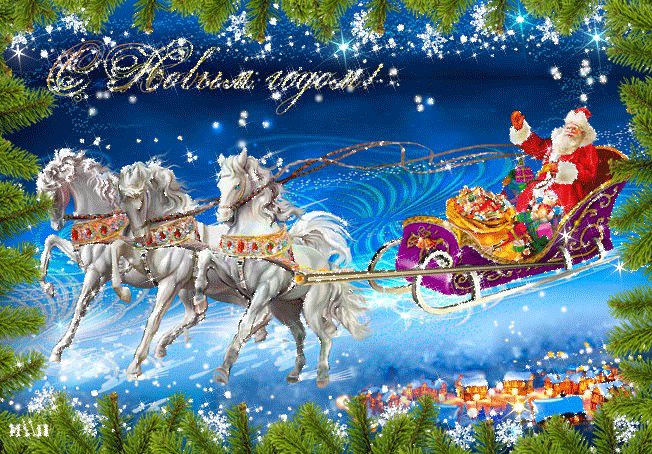 